Certificat d’Aptitude Professionnelle Transports par Câbles et Remontées Mécaniques 
Épreuve EP2	MAINTENANCE D’UNE INSTALLATIONEP2.a : Réaliser la maintenance préventive d’une installationDOSSIERQUESTIONS-REPONSESMatériel autorisé :L’usage de la calculatrice avec mode examen actif est autorisé.L’usage de calculatrice sans mémoire, « type collège »autorisé.MISE EN SITUATIONDans le cadre d’une révision annuelle, vous devez effectuer le contrôle et les opérations de maintenance d’une canne pneumatique sur le téléski «  A Croizat ». Vous devez effectuer le démontage de la canne sur le téléski.RESSOURCESOn donne :Le dossier technique et ressource (DTR).Le dossier questions réponses (DQR).Une fiche procédure de démontage.Une liste d’outillage.On demande :De répondre aux questions pages suivantes.De compléter la gamme de démontage.Une suspente est composée de nombreuses pièces mécaniques que l’on peut diviser en quatre parties A,B,C,D. Q1.1 Citez le nom de chacune d’entre elles.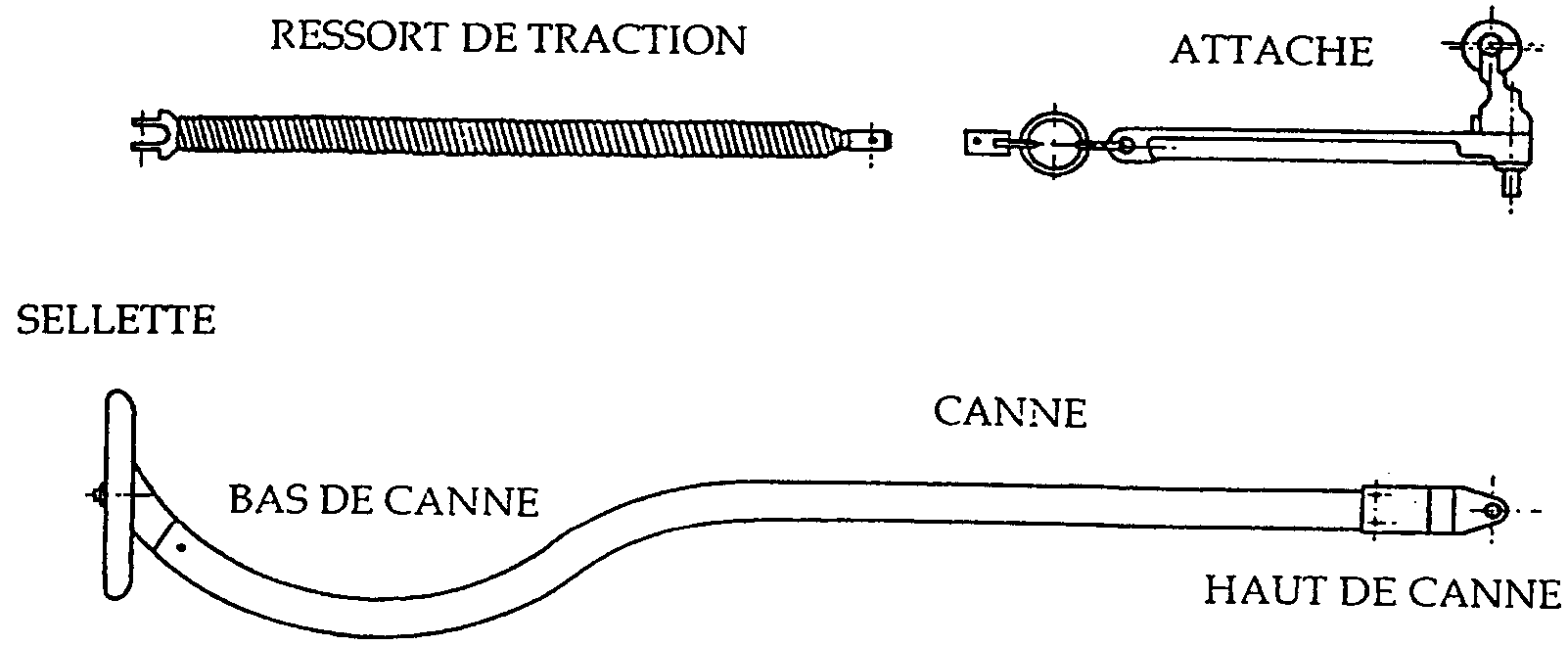 Vous allez devoir retirer une perche de la glissière de stockage.Q1.2 Compléter le tableau en numérotant de 1 à 5 l’ordre de procédure :Q1.3En vous aidant de la liste d’outillage donner en annexe, lister tout le matériel nécessaire pour l’intervention de maintenance d’une percheQ1.4 Quels EPI devez-vous porter pour travailler sur les passerelles de la gare (justifier) :Q1.5 Pouvez-vousréutiliser la goupille élastique qui est déjà présente sur la perche (justifier)Q1.6 Comment allez-vous orienter les fentes des goupilles élastiques (justifier)Q1.7 Compléter la gamme de démontage (les parties à compléter sont en pointillées)Dans le cadre d’une révision annuelle, vous devez effectuer le contrôle et les opérations de maintenance d’une canne pneumatique télescopique POMA du TK A Croizat mis en service en novembre 2007On vous demande, de réaliser la maintenance préventive de la canne pneumatique télescopique. Q2.1 Démonter la canne en respectant la gamme de démontageQ2.2Remplacer les pièces usagéesQ2.3Réaliser le remontage de la canne pneumatique télescopique.Q2.4Compléter la fiche de traçabilité Q1ANALYSE DE L’INSTALLATIONTemps conseillé :60 minA……………………………………………………………………………….…B……………………………………………………………………………….…C……………………………………………………………………………….…D……………………………………………………………………………….…Ôter les deux goupilles de la noixdésolidariser l’attache de la douillePlacer la perche à l’entrée de la glissièremettre au rebu les deux goupillesRetirer la noix du câbleGAMME DE DEMONTAGEGAMME DE DEMONTAGECOMMENTAIREOUTILLAGEDémonter la sellette Écrou Nylstop M10Retirer la Chape sur 10 cm et bloquer le ressort de rappel. Retirer le rivet tige et de rivet percéUne fois les deux goupilles retirées, ôter la fourchette de blocage libérant ainsi le ressort à l’intérieur du tubeDégager la butée caoutchouc pour dégager la goupille reliant le tube intérieur à la chape supérieurA démonter si besoin de changer le ressort ou la chapeA remplacer suivant l’étatRetirer les deux goupilles permettant de libérer le manchon de blocage. Sortir le tube intérieurRetirer toutes les pièces autour du tube intérieur, nettoyer, vérifier leur état et changer si nécessaire. Graisser l’ensemble et remonterQ2MAINTENANCE DE LA CANNE PNEUMATIQUE TÉLESCOPIQUETemps conseillé : 60 minFICHE DE TRAÇABILITE CANNE PNEUMATIQUE TELESCOPIQUEFICHE DE TRAÇABILITE CANNE PNEUMATIQUE TELESCOPIQUEFICHE DE TRAÇABILITE CANNE PNEUMATIQUE TELESCOPIQUEFICHE DE TRAÇABILITE CANNE PNEUMATIQUE TELESCOPIQUEFICHE DE TRAÇABILITE CANNE PNEUMATIQUE TELESCOPIQUENom de l’intervenant ……………….Date de l’intervention :Date de l’intervention :……………….Nom de l’installation :……………….Année de mise en service :Année de mise en service :……………….Canne N :……………….Durée de l’intervention Durée de l’intervention ……………….CONTRÔLESCONTRÔLESCONTRÔLESCONTRÔLESCONTRÔLESBONA REPAPRERA REMPLACERÉtat des joints à lèvreÉtat des joints à lèvre……………….……………….……………….État du ressort de rappel État du ressort de rappel ……………….……………….……………….État du pistonÉtat du piston……………….……………….……………….État du tube extérieur État du tube extérieur ……………….……………….……………….OBSERVATIONS :……………………………………………………………………………………………………………..……………………………………………………………………………………………………………..……………………………………………………………………………………………………………..……………………………………………………………………………………………………………..OBSERVATIONS :……………………………………………………………………………………………………………..……………………………………………………………………………………………………………..……………………………………………………………………………………………………………..……………………………………………………………………………………………………………..OBSERVATIONS :……………………………………………………………………………………………………………..……………………………………………………………………………………………………………..……………………………………………………………………………………………………………..……………………………………………………………………………………………………………..OBSERVATIONS :……………………………………………………………………………………………………………..……………………………………………………………………………………………………………..……………………………………………………………………………………………………………..……………………………………………………………………………………………………………..OBSERVATIONS :……………………………………………………………………………………………………………..……………………………………………………………………………………………………………..……………………………………………………………………………………………………………..……………………………………………………………………………………………………………..